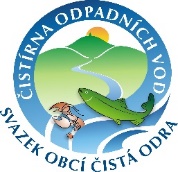   Svazek obcí Čistá Odra, Frýdlant nad Ostravicíhledá pracovníka pro provoz stokové sítě a čistírny odpadních vod v Ostravici. Preferujeme profese vodoinstalatér, zámečník, elektrikářPožadujeme: uživatelskou znalost PC, orientaci ve výkresové dokumentaci, řidičský průkaz skupiny B, samostatnost v pracovní činnosti, iniciativu a zodpovědnostPracovní poměr: plný úvazekBenefity: dovolená 5 týdnů, stravenkyKontakt: hana.faltinova@cistaodra.cz